2 мая в ККЗ «30 лет ВЛКСМ» состоялся отборочный тур смотра самодеятельности, а 6 мая гала концерт посвященный году Экологии в России. Хор детского сада под руководством Измайловой Л.Е. принял активное участие в данном мероприятии.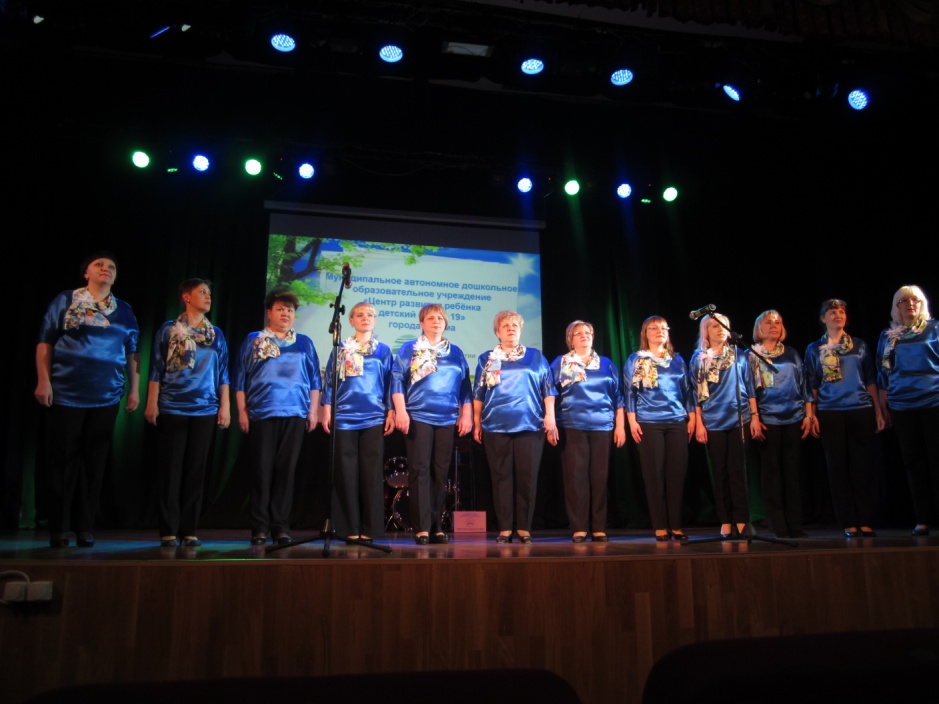 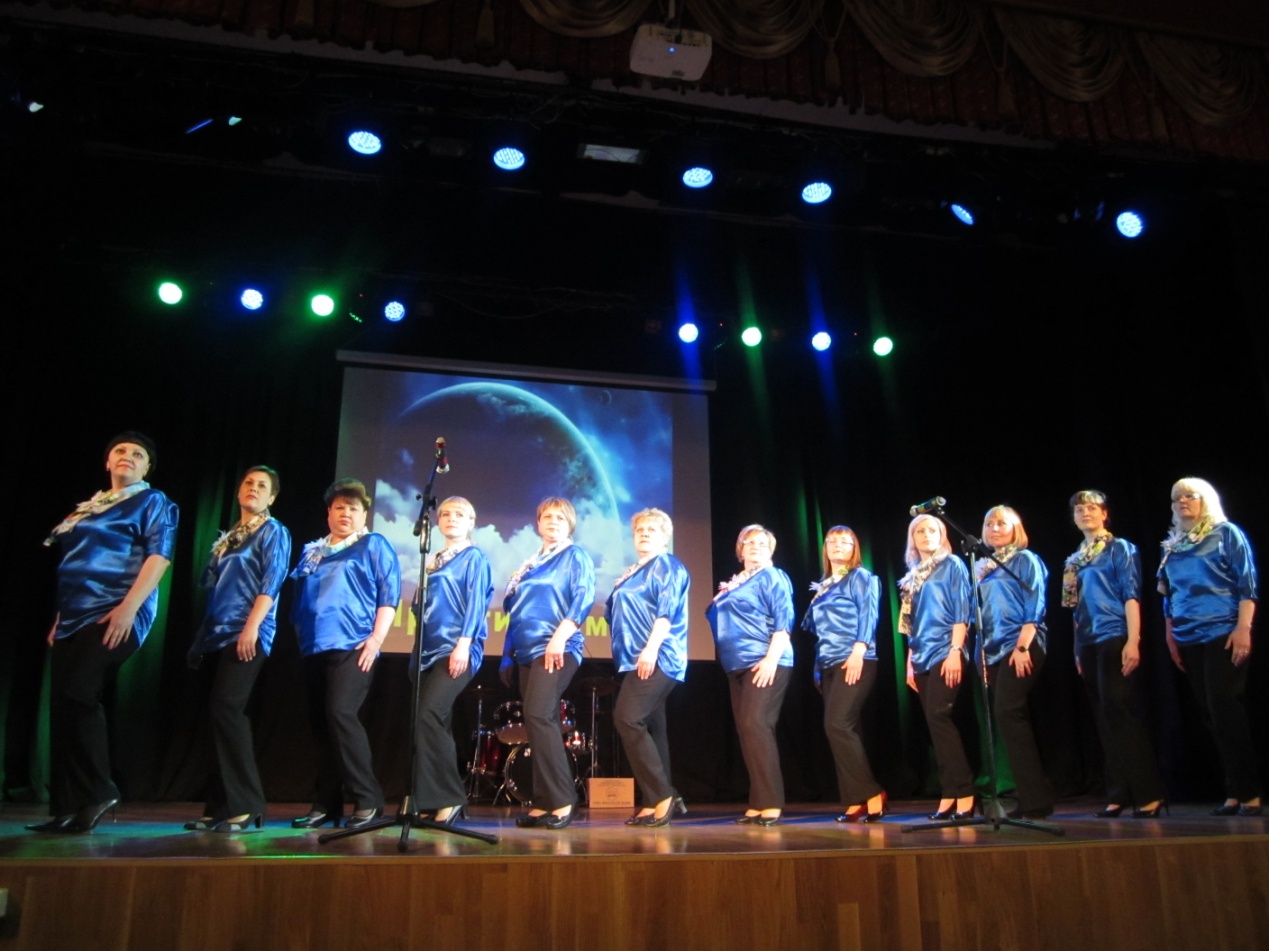 